 … on Wednesday, August 8 , President Chris promptly opened the meeting at 7:10 a.m.  our Family of Rotary Rotarian, led us in the Pledge.  presented a very meaningful and thankful invocation. President Chris, being on top of things, then jumped right in and introduced our very efficient Secretary, Randy Stutz, who introduced guest speaker, and other guests. President’s Announcements: Chris welcomed each Rotarian to the meeting this morning.Other Announcements:Caitlin gave us an update about our peach sale. We have sold 230 boxes. This is fewer than last year. Mark Clark reminded us that we have a Beer Fest coming soon. Sign up now on the website at www.westminster710rotary.com. Pease keep in mind our need for Silent Auction items. Please contact Melissa with your donation. Brian announced another social at the Orchard at 4:45 pm. Meet at 3 Margaritas for dinner and the show. There are other social events coming. Call Brian if you would like details.Joe D. updated us about C4K. We have been asked to donate 43 computers for the people displaced by the recent apartment fire. He will need some help to move some computers sometime next week. He will call anyone who wants to volunteer. Loren presented Past President Mark his very own memory book of his year of the EarlyWord newsletters. Martin told us about the scholarship program available to those students who want to study Peace Resolution issues. Call Martin if you have questions.Roger gave us an update about our meeting on August 29. It will be a joint meeting between the noon Westminster Rotary Club and the 7:10 Club. We will invite all the RYLA students who recently attend the RYLA camps to join us to review their week of leadership training.Our program this morning was a very informative presentation by Dawn Davis who talked about Dream Makers which supports older youth who are aging out of the foster care system. Every year, 26,000 teens age out of the foster care system without a family to call their own. These are children who have been removed from their biological families, due to no fault of their own, but rather having experienced neglect or abuse. For more information visit http://dreammakersproject.org or http://americaskidsbelong.org, our Sgt. at Arms this week, made some sizable extractions from the few, but very energetic, Rotarians who attended the meeting. Don’t forget, you can makeup missed meetings at any of the Rotary Clubs in our area.  Get the app, Rotary Club Locator, for your smart phone. You will find clubs you can attend located all over the world.was extolled by President Chris who thanked her for being an important member of the 7:10 Rotary Club and who has shown us the Service Above Self motto. Her prolific profile as the Family of Rotary Rotarian can be found on the front page of the Bemis award winning, Frameable, Ineluctable, EarlyWord newsletter which was profusely available on all of the tables in its elegant 11x17" format. It can also be found on the 7:10 web site at: www.westminster710rotary.org/newsletter.cfm.Chris had a Thought for the Day about a Podcast he was listening to which talked about how RYLA changed his life at the age of 16. We closed the meeting right on time with a rousing rending of The Four Way Test. Yours in Rotary Service, 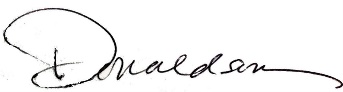 Loren, 7:10 Missed the Meeting EditorWestminster7:10 Rotary Club